The OriginalB.A.T.I.TrainingThe OriginalB.A.T.I.TrainingTurlock Police Department Hosts 40-hour                                         BATI Investigative Interview & Interrogation Training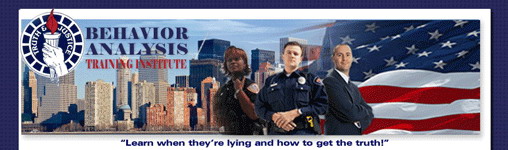 Investigative Interview & InterrogationTurlock Police Department 244 N. Broadway, Turlock, CA 95380October 23-27, 2023/ 0800-1700 hrs. Tuition: $575CA POST APPROVED PLAN IV / 9590-31445-23021CA STC 10052-079829 – Fire Marshall ApprovedBATI has trained over 36,000 students in the past 37 years. BATI is recognized as one of the Premier Investigative Interview & Interrogation Classes in California. This class is open to all sworn and non-sworn Investigators, Parole, Probation, Fire Investigators per State Fire Marshal, Polygraphers, Background Investigators, Internal Affairs and Patrol Officers are just a small example. If you are conducting Interviews, you want to take this class.Interviewing: Interview Psychology, the BATI Interview Protocol, De-Escalation and Rapport building, Open-ended questioning vs Direct Questions, Methods for Detecting Deception, Credibility Assessment Interviewing, Understanding Victims, Witness, Suspect Truth Telling Style.Interrogation: Interrogator Demeanor and Protocol, The Accusation Approach, Defeating Defensive Tactics, Theme Development and Delivery, Importance of Alternative Questions, Taking the Confession, Protecting Against False Confession, Finishing the Investigation. Students will be involved in conducting 5 Interrogations in the Class.Register online: www.LieDetection.com Behavior Analysis Training, Inc.P.O Box 5168Auburn, CA 95604Phone: 530-432-0283Email: liedetection@comcast.net